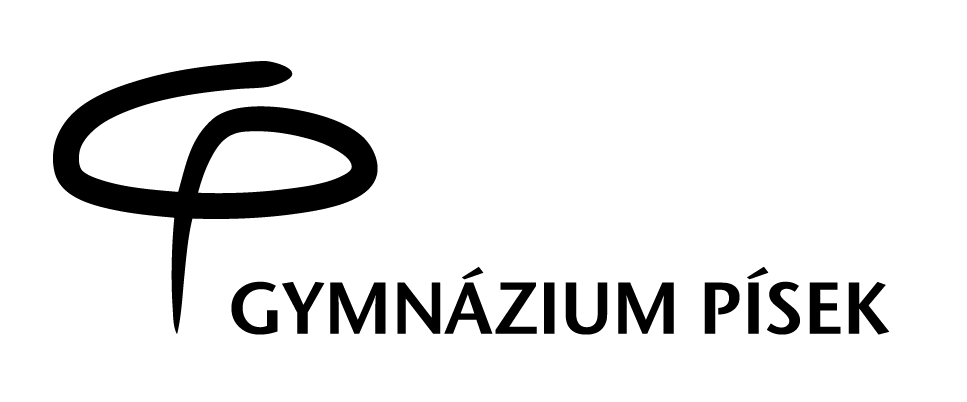 Oznámení o změně rozvrhuZákonný zástupce žáka/žákyně (jméno, příjmení):Třída:Datum narození:Byl dne:Seznámen/a se změnou rozvrhu, která se týká vyučování  dne: Z důvodu: Začátek vyučování je v tento den stanoven:Čas: Místo: Předpokládaný konec vyučování je v tento den stanoven:Čas: Místo: Zákonný zástupce žáka/žákyně byl s touto změnou seznámen a svým podpisem potvrzuje, že s ní souhlasí. V tento den, v době do začátku konání akce a po jejím ukončení, přebírá za žáka/žákyni odpovědnost.V 							dne Jméno a příjmení zákonného zástupce žáka/žákyně:Podpis zákonného zástupce nezletilého žáka: